Curriculum – Vitae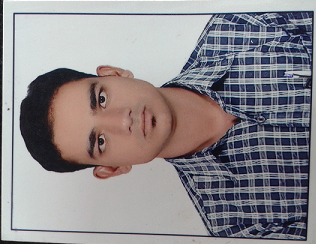 Abid						Email: abid.388191@2fremail.com PERSONNEL DETAILSNationality 	:	: IndianEDUCATION QUALIFICATIONGraduate with Bachelor of commerce  High School passedTally DiplomaCOMPUTER PROFICIENCY Knowledge of MS Office xp, 2010, window 7, 10Operating system Windows xp, 7Tally 9 and Tally.ERP9LANGUAGES KNOWN Hindi, English & UrduWORK EXPERIENCE 6 years and running From August 2016 To February 2019 Presently self employed in my home town District Sikar state Rajasthan Country India.Basically I am working Trading Accounting according Indian GST rules and submitting returns on IndianGST portal and Income tax matters.I was Maintain there Daily basis records like sale, purchase, petty cash, bank related work.I was done  there party , bank statement and after year end company books finalization work.Finalization work for Auditing.From June 2014 to July 2016Two years experience at Magic Gate Metal Product Mnf. LLC Joint in Dubai ,UAEWorked as Accountant asst. for Magic gate metal product mnf llc – Dubai , One of the leadingcompanies engaged in fabrication of cast aluminum and steel works.My responsibilities were as followsAssisting the accounts manager for all daily operation of account and maintain highest level of               Performance at all timesTraining and elevation of new applicants as per standard of Performance.Maintain the standard of service & Minimize customer complaints.Developed report with customer and fostered cordial atmosphere, successfully anticipated               Customer Needs.From January 2013 to May 2014Worked as a Accountant asst. for Bagaria associates Sikar –Rajasthan, IndiaAssisted the director for all daily Operations of Accounts and Sales tax, Income tax performance               at all timesMaintaining client details for maintenance and after accounts service.Increased average per customer revenue. Employed a Magic Gate Metal Product Mnf. LLC Joint in Dubai ,UAE